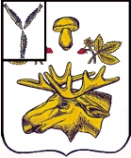 АДМИНИСТРАЦИЯБазарно-Карабулакского муниципального районаСаратовской областиПОСТАНОВЛЕНИЕОт 19.02.2024                                                                                                                  № 174р.п. Базарный КарабулакО внесении изменений в приложение к постановлению администрации Базарно-Карабулакского муниципального районаот 01.03.2023 года №193 «Об утверждении границ избирательных участков для проведения голосования и подсчета голосов на выборах депутатов представительных органовБазарно-Карабулакского муниципального районаи всех последующих избирательных кампанийразличного уровня и референдумов»         На основании статьи 19 Федерального закона «Об основных гарантиях избирательных прав и права на участие в референдуме граждан Российской Федерации», руководствуясь Уставом Базарно-Карабулакского муниципального района, администрация Базарно-Карабулакского муниципального района ПОСТАНОВЛЯЕТ:Внести изменения в приложение к постановлению администрации Базарно-Карабулакского муниципального района от 01.03.2023 года №193 «Об утверждении границ избирательных участков для проведения  голосования и подсчета голосов на выборах депутатов представительных органов Базарно-Карабулакского муниципального района и всех последующих избирательных кампаний различного уровня и референдумов», согласно приложению.Контроль за исполнением данного постановления возложить на руководителя аппарата администрации муниципального района – Монахову М.А.Глава муниципального района                                                                         Н.В.Трошина Приложение к постановлению администрации Базарно-Карабулакского муниципального района от «______» ____________2024 года    №_____Перечень и границыИзбирательных участков для проведения голосования и подсчета голосов навыборах депутатов представительных органов базарно-Карабулакскогомуниципального района и всех последующих избирательных кампанийразличного уровня и референдумовЗаведующий сектором делопроизводстваи кадровой работы	              С.Е. Павлова№п/пНомер избирательного участкаГраницы избирательного участкаАдрес участка, тел1462с. Березовка, с. Толстовка, с.Арбузовкас. Березовка, ул. Жукова, д. 13 «а» (филиал МАОУ СОШ р/п.Свободный» в с.Липовка),тел. (84591)61-4-562463с. Старые Бурасы, с. Борисовка, с. Никольскоес. Старые Бурасы, ул. Ленина, д. 15 (филиал МБОУ «СОШ №1 р/п Базарный Карабулак» в с.Старые Бурасы),тел. (84591)61-2-353464ул. Ленина нечетные номера с №1 по №155,ул. Ленина четные номера с №2 по №146,ул. Чкалова, ул. Сакко и Ванцетти,пер. Китаевский, ул. Р.Люксембург, ул. 1-ая Садовая, ул. 2-ая Садоваяр.п. Базарный Карабулак, ул. Ленина, д.92 «а» (МБОУ «СОШ №1 р/п Базарный Карабулак»),тел. (845991)7-18-914465ул. Ленина нечетные номера с №157 по №261,ул. Ленина четные номера с №148 по №242,ул. Комсомольская, ул. Красноармейская,ул. Крупской, ул. Куйбышева, ул. Маяковского, ул. Первомайская,пер. Будущности, пер. Желябовский, пер. Козыревский, пер. Пролетарский,пер. Советский, ул. Помяловского,ул. Пролетарская, ул. Пушкина, ул. Советская,пер. 1-ый Ленинский, пер. 2-ой Ленинский,ул. Красная, ул. Свердлова, ул. Писарева,пер. Мясниковскийр.п. Базарный Карабулак, ул. Ленина, д. 201(ГАУ СО «Комплексный центр социального обслуживания населения»),тел. (84591)7-17-385466ул. Ленина нечетные номера с №263 по №337,ул. Ленина четные номера с №244 по №298,ул. Пионерская, пер. Пионерский,ул. Горная, ул. Рабочая, пер. Рабочий,ул. Коммунистическая, ул. Чернышевского,ул. Подгорная, ул. Топольчанская,пер. Топольчанский, ул. Ипподромная,ул. Высоцкого, ул. Мира, ул. Огородная,ул. Перспективная, ул. Степная, ул. Южная,ул. Есенина, ул. Дорожная, ул. Н. Луговаяр.п. Базарный Карабулак, ул. Топольчанская,1 МБОУ «СОШ №2 р/п Базарный Карабулак»),тел. (84591)7-23-906467ул. Ленина нечетные номера с №339 по №427,ул. Ленина четные номера с №300 по №386,ул. Гоголя, ул. Зеленая,ул. Интернациональная, ул. Калинина,ул. К. Маркса, ул. Кирова, ул. Луговая,ул. Луначарского, ул. Л. Толстого,ул. М. Горького, ул. Набережная,пер. Вольский, пер. Володарского,пер. Октябрьский, ул. Революции,ул. Социальная, ул. Ст. Разина, пер. Красный, ул. Октябрьскаяр.п. Базарный Карабулак, ул. Социальная, д.15 (ГАПОУ СО «Базарно-Карабулакский техникум агробизнеса»),тел. (84591)7-17-087468ул. Карла Либкнехта, ул. Коллективная,ул. Молодежная, ул. Некрасова, ул. Победы,ул. С Перовской, ул. Спортивная,ул. Урицкого, ул. Халтурина, ул. Чапаева,ул. Чехова, ул. Юбилейная, ул. 1-я Лесная, ул. 2-я Лесная, ул. Пугачевская,пер. 1-й Пугачевский, пер. 1-й Пугачевская,ул. 1-я садовая, ул. 2-я Садовая, ул. Новая,ул. Радищева, ул. Строителей, ул. Энергетиковр.п. Базарный Карабулак, ул. Некрасова, д. 16 «а»(МБДОУ«Детский сад «Радуга»),тел. (84591)7-15-198469с. Ивановка, с. Новиковка, с.  Нечаевка, с. Ольгинос. Ивановка, ул. Победы, д. 1(Филиал МБОУ «СОШ №2 р/п Базарный Карабулак»в с. Ивановка»),тел. (84591)65-6-679470с. Ключи, п. Комсомольскийс. Ключи, ул. Кооперативная, д. 147 «а» (Филиал МБОУ «СОШ №2 р/п Базарный Карабулак»в с.в с. Ключи»),тел. (84591)64-9-3310471с. Сухой Карабулак, с. Анютинос. Сухой Карабулак, ул. Молодежная, д. 7 «Б»(Филиал МБОУ «СОШ №2 р/п Базарный Карабулак»в с. с. Сухой Карабулак»),тел. (84591)64-7-0811472с. Максимовкас. Максимовка, ул. Советская, д. 43 «а» (Муниципальное бюджетное учреждение культуры «Культурно-досуговый центр Максимовского муниципального образования»),тел. (84591)64-7-0812473с. Вязовкас. Вязовка, ул. Советская, д. 28 (Филиал МБОУ «СОШ №2 р/п Базарный Карабулак»в с. Вязовка»), тел. (84591)64-1-6013474с. Стригайс. Стригай, ул. Ленина, д.2(Филиал МБОУ «СОШ №1 р/п Базарный Карабулак»в с.Стригай»),тел. (84591)62-2-3814475с. Старая Жуковкас. Старая Жуковка, ул. Революции, д. 3 «а»(Филиал МБОУ «СОШ №2 р/п Базарный Карабулак»в с.Старая Жуковка),тел. (84591)64-5-4415476с. Казанла, с. Рязайкино, с. Адоевщина, с. Н. Жуковкас. Казанла, ул. Коммунистическая, д.1 «а» Филиал МБОУ «СОШ №1 р/п Базарный Карабулак»в  с.Казанла»),тел. (84591)60-1-9816477с. Алексеевкас.Алексеевка, пл.Советская, д.12 (Филиал МБОУ «СОШ №2 р/п Базарный Карабулак» в с.Алексеевка»), тел. (84591)66-5-1617478с. Хватовка, с. Ст. Нееловкас. Хватовка, ул. Школьная, д.1 (Филиал МБОУ «СОШ №1 р/п Базарный Карабулак»в с.Хватовка»),тел. (84591)66-3-0918479с. Лесная Нееловкас. Лесная Нееловка, ул. Советская, 10/2(Муниципальное бюджетное учреждение культуры «Культурно-досуговый центр Свободинского муниципального образования»),тел. (84591)7-21-9119480пос. Свободный, с. Равнинноепос. Свободный, ул. Советская, д. 49(Муниципальное автономное общеобразовательное учреждение «Средняя общеобразовательная школа р.п. Свободный»),тел. (84591) 65-2-6420481с. Шняево, с. Белая Горас. Шняево, ул.Победы, д.9(Филиал МБОУ «СОШ №1 р/п Базарный Карабулак»в с.. Шняево»),тел. (84591)62-4-8521482с. Тепляковка, с. М. Озеркис. Тепляковка, ул. Ленина, д. 44 «в» (Муниципальное бюджетное учреждение культуры «Культурно-досуговый центр Липовского муниципального образования»),тел. (84591)63-7-1622483с. Б. Гусиха, с. М. Гусиха, с. Белый Ключс. Большая Гусиха, ул. Школьная, д. 9(филиал МАОУ «СОШ р/п.Свободный» в с.Большая Гусиха»),тел. (84591)62-6-7223484с. Б. Содом, с. 2-ая Ханеневка, с. Хмелевкас. Большой Содом, ул. Комсомольская, д. 1 «а»(Муниципальное бюджетное учреждение культуры «Культурно-досуговый центр Свободинского муниципального образования»),тел. (84591)62-1-3524485с. Яковлевка, с. Абдуловкас. Яковлевка,пер. Почтовый, д. 1 «б» (МБОУ «СОШ с. Яковлевка»),тел. (84591)63-5-1625486с. Репьевка, с. Землянкис. Репьевка, ул.Новая, д.37 (Филиал МБОУ «СОШ с.Яковлевка» в с.Репьевка»),тел. (84591)63-1-5026487с. Липовкас. Липовка, ул. Октябрьская, д. 1 «б» (Муниципальное бюджетное учреждение культуры «Культурно-досуговый центр Липовского муниципального образования»),тел. (84591)69-1-0827488с. Первая Ханеневкас. Первая Ханеневка, ул. Школьная, д. 1 «а» (Муниципальное бюджетное учреждение культуры «Культурно-досуговый центр Большечечуйского муниципального образования»),тел. (84591)63-6-2428489с. Большая Чечуйка, с. Марьинос. Большая Чечуйка, ул.Молодежная, д. 31(Филиал МАОУ СОШ р.п.Свободный» в с.Большая Чечуйка»),тел. (84591)62-5-12